26.06.2019  № 1456О внесении изменений в постановление администрации города Чебоксары от 15.08.2011 № 278 В связи с кадровыми изменениями в администрации города Чебоксары       администрация города Чебоксары п о с т а н о в л я е т:1. Внести в постановление администрации города Чебоксары от 15.08.2011 № 278 «О проведении Дней защиты от экологической опасности в городе Чебоксары» следующие изменения:1.1. Пункт 4 изложить в следующей редакции: «Главам администраций районов города Чебоксары, начальнику Заволжского территориального управления администрации города Чебоксары, начальнику управления культуры и развития туризма администрации города Чебоксары, начальнику управления образования администрации города Чебоксары разрабатывать планы мероприятий по подготовке и проведению Дней защиты от экологической опасности и ежегодно в срок до 15 апреля предоставлять в МБУ «Управление экологии города Чебоксары».1.2. Приложение к постановлению изложить в новой редакции  согласно приложению к настоящему постановлению.2. Признать утратившим силу постановление администрации города Чебоксары от 07.07.2015 г. № 2261 «О внесении изменений в постановление администрации города Чебоксары от 15.08.2011 № 278»3. Контроль за исполнением данного постановления возложить 
на заместителя главы администрации г. Чебоксары по вопросам ЖКХ                     В.И. Филиппова.Глава администрации города Чебоксары	А.О. ЛадыковПриложение к постановлению администрациигорода Чебоксарыот 26.06.2019 № 1456УТВЕРЖДЕНпостановлением администрациигорода Чебоксарыот 15.08.2011 № 278СОСТАВорганизационного комитета по проведению Дней защиты от экологической опасности в городе ЧебоксарыФилиппов Владимир Иванович – заместитель главы администрации г. Чебоксары по вопросам ЖКХ - начальник управления ЖКХ, энергетики, транспорта и связи, председатель оргкомитета;Гордеев Дмитрий Васильевич – и.о. начальника МБУ «Управление экологии города Чебоксары», заместитель председателя оргкомитета;Солдатова Елена Алексеевна – заведующий сектором экологии – инженер-эколог МБУ «Управление экологии города Чебоксары», секретарь оргкомитета.Члены оргкомитета:Михайлов Яков Леонидович - глава администрации Калининского района города Чебоксары;Андреев Максим Анатольевич - глава администрации Ленинского района города Чебоксары;Петров Андрей Николаевич – глава администрации Московского района города Чебоксары;Крутиков Сергей Игоревич - начальник Заволжского территориального управления администрации города Чебоксары;Маркова Людмила Владимировна - начальник управления культуры и развития туризма администрации города Чебоксары;Захаров Дмитрий Анатольевич – начальник управления образования администрации города Чебоксары;Ефремова Оксана Викторовна – начальник управления информации, общественных связей и молодежной политики администрации города Чебоксары._____________________________________Чăваш РеспубликиШупашкар хулаАдминистрацийěЙЫШĂНУ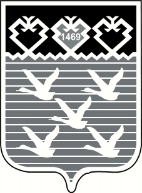 Чувашская РеспубликаАдминистрациягорода ЧебоксарыПОСТАНОВЛЕНИЕ